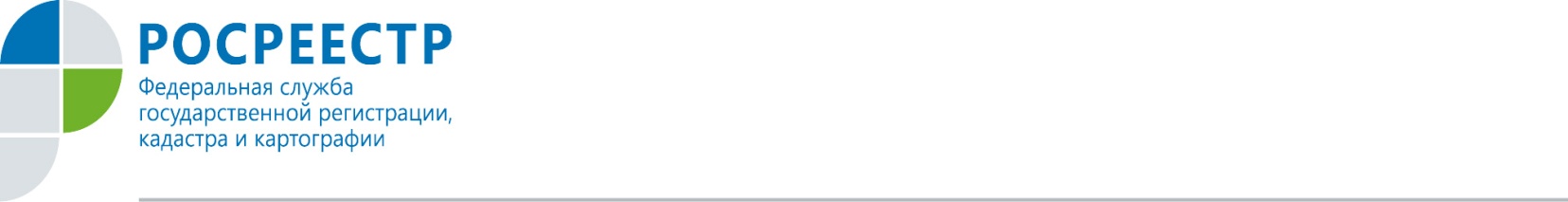  «ТЕЛЕФОН ДОВЕРИЯ» РОСРЕЕСТРА ДОСТУПЕН КРУГЛОСУТОЧНОУправление Росреестр по Орловской области сообщает, что о неправомерных действиях сотрудников ведомства жители региона могут сообщить ежедневно в круглосуточном режиме по «телефону доверия» (4862) 45-58-89 без перерывов и выходных. - «Телефон доверия» не является справочным, а предназначен для оперативного выявления и пресечения признаков возможных коррупционных правонарушений со стороны государственных гражданских служащих. Ведётся аудиозапись всех поступающих звонков, - пояснила руководитель Управления Росреестра по Орловской области Надежда Кацура.Поступившие по «телефону доверия» анонимные обращения и обращения, не касающиеся коррупционных действий, не рассматриваются.Стоит отметить, что государственные услуги Росреестра орловцы могут получить электронно, без непосредственного взаимодействия со специалистами, воспользовавшись электронными сервисами Росреестра. Пресс-служба Управления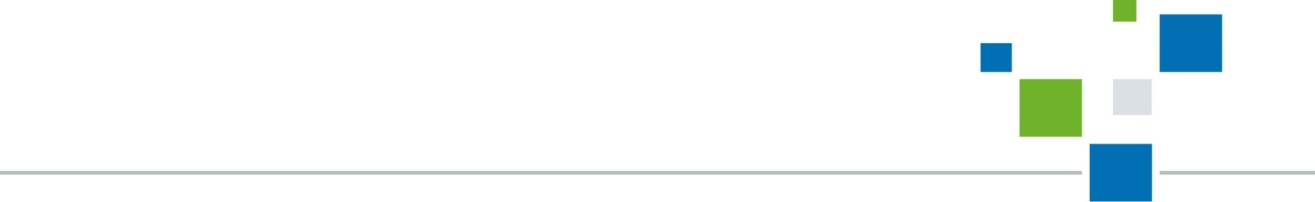 Росреестра по Орловской области 